CURRICULUM VITAEAcademic Qualification (Graduation onwards):Scholarship/Awards:Research/ Administrative Experience: Teaching/ Other Experience:Till date 3-year 7-months teaching experience as an assistant professor of Rabindra Mahavidyalaya, Champadanga, Hooghly (From December, 2016 to ----).8 years of experience as a part time teacher from Raja Rammohan Roy Mahavidyalaya, Radhanagar, Hooghly.RESEARCH Oriented Seminars/Workshops/Conferences Attended: Participated and paper presented in various National seminars.List of Publications:Online Courses: Completed "Induction Training/Orientation Programme" (from 26th June 2020 to 24th July 2020), under the most coveted MHRD-sponsored Pandit Madan Mohan Malaviya National Mission on Teachers and Teaching (PMMMNMTT), organized by Teaching Learning Centre (TLC), Ramanujan College in association with Research Development and Services Cell, Ramanujan College, University of Delhi.       I declare that the particulars given above are correct to the best of my knowledge and belief.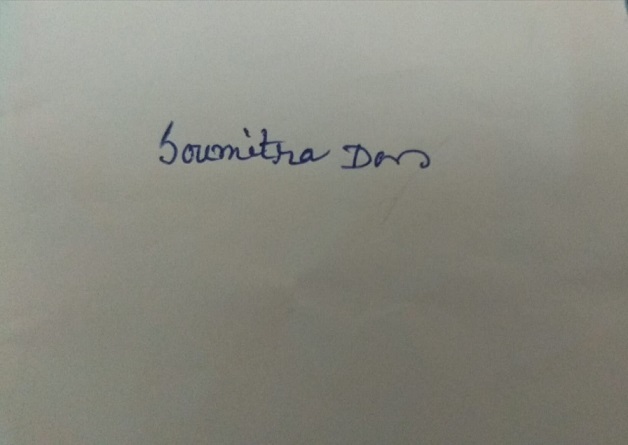                                                                                      SignatureName (Block letters):SOUMITRA DASDate of Birth:15/01/1983Nationality:IndianGender:MaleII.Department:PhilosophyIII.Area of Interest:Applied Ethics: Euthanasia, SuicideIV.Address for correspondence (with pin code):Vill+PO- Champadanga, PS-Tarakeswar, Dist.-Hooghly, State- West Bengal, PIN-712401.V.Permanent Address (with pin code):Vill+PO- Champadanga, PS-Tarakeswar, Dist.-Hooghly, State- West Bengal, PIN-712401.VI.Mobile no.:+91 9732482021VII.                       E-mail:soumitraphilo@gmail.com Date of Joining:12/11/2016ExaminationName of the UniversityYear of passingB.A./B.Sc./B.Com.The University of Burdwan2006M.A./M.Sc./M.Com.Jadavpur University2008M.phil in PhilosophyJadavpur University2012NET-2014